Feedbackformulier OndersteuningsplanTussenoplevering PIT Verdieping en Verbreding GGZ en GHZ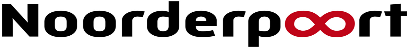 Naam scrumteam:Namen studenten:Periode en datum: Resultaat (O/V/G)O/V/GFeedbackDe inhoudDe stappen van het ondersteuningsproces zijn gevolgdDe ondersteuningbehoeften zijn in beeld gebrachtDe ondersteuningsafpraken zijn geplandHet is aannemelijk dat het ondersteuningsplan werkbaar is